	TOIMINTAKERTOMUS 2020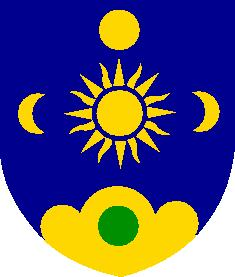 YleistäOlari-Seura ry:n toimintaan vuonna 2020 vaikutti COVID-19 pandemian torjumiseksi asetetut rajoitukset. Tapahtumia ei ollut mahdollista järjestää ja perinteinen Olari-tempaus ja marraskuun lopun Valojuhla jouduttiin peruuttamaan. Muuten toiminta jatkui perinteitä vaalien.  Seurasimme aktiivisesti Olarin seudun kehittämishankkeiden etenemistä yhteistyössä Matinkylä- ja Suurpelto-seuran sekä Friisilän omakotiyhdistyksen kanssa. Seuran jäsenet osallistuivat aktiivisesti Suur-Matinkylän asukasfoorumien valmisteluryhmän toimintaanSeuran nettisivut ovat www.Olari-Seura.fi  ja olemme myös Facebookissa https://www.facebook.com/groups/250521652466522/ Yhdistyksen sääntömääräiset kokouksetKevätkokous oli 17.8.2020 klo 18 Espoon Mielenterveysseura EMY ry:n toimitilassa Valoemyssä osoitteessa Maapallonkatu 8 E – F.  Kevätkokous jouduttiin keväältä siirtämään syksylle koronarajoitusten vuoksi. Kevätkokouksessa käsiteltiin vain sääntömääräiset asiat.Kokous totesi, että Olari-Seura ry:n päätehtävä on vaalia Olarin kaupunginosan omaleimaisuutta ja kehittää yhteisöllisyyttä alueen asukkaiden viihtyvyyden parantamiseksi. Olarin kehittämisessä ja asemakaavoituksessa tulee huomioida Etelä-Espoon yleiskaavassa vahvistettu määräys Olarin asemakaavan ominaispiirteiden säilyttämisestä.  Samoin alueen viheralueet ja etenkin Espoon keskuspuisto tulee säilyttää.Syyskokous pidettiin 16.11.2020 klo 18.00 Valoemyssä. Yhdistyksen puheenjohtajaksi valittiin Heikki Lenkkeri.  Kokouksessa hyväksyttiin vuoden 2021 toimintasuunnitelma. Yhdistyksen kokoukset on pidetty Espoon Mielenterveysseura EMY ry:n Valoemyssä Maapallonkatu 8 E – F. Seura kiittää EMY:ä hyvästä yhteistyöstä.Hallitus 2020Yhdistyksen hallituksen jäsenet:Heikki Lenkkeri, puheenjohtajaMikko Perkko, varapuheenjohtajaKatri Rannisto, sihteeriTuula Haapalainen, taloudenhoitajaOlavi Lindholm, jäsenLars Lönnqvist, jäsenSirkku Dölle, jäsenAarno Turunen, jäsenTapahtumia ja toimintaa:Suuralueen palveluiden kehitys.Espoon kaupunki on suurimman osan palveluistaan siirtänyt suuralueiden keskuksiin.  Näin on myös tapahtunut Matinkylän – Olarin suuralueella. Kaikki suunnitellut palvelut eivät kuitenkaan ole edenneet suunnitellulla tavalla.  Olari-Seura ry on toistuvasti tuonut julki huolensa siitä, että palveluiden keskittäminen saattaa heikentää varsinkin vanhusten ja liikuntavammaisten palveluiden saatavuutta.  Myös resurssien riittävyys etenkin terveydenhuollon ja sosiaalitoimen osalta on huolestuttava. Olarin kaupunginosan terveyspalvelut on jaettu kahdelle terveysasemalle. Seuran mielestä asemien palvelutasoon erityisesti kiireettömän hoidon odotusajan osalta tulisi kiinnittää huomiota. Olarin alueen kaavoituksessa tulee huolehtia siitä, että kaupallisiin ja muihin lähipalveluihin varataan riittävät tilat, jotta tulevaisuudessa on mahdollista sijoittaa ko. palveluita alueelle.Olari-Seura ry on seurannut joukkoliikenteen toimivuutta Länsimetron liikenteen aloittamisen jälkeen. Matka-ajat Olarista Helsinkiin ovat kasvaneet riippuen lähtöpaikasta ja matkakohteesta.  Etenkin poikittaisliikenteeseen ei ole saatu toivottua kehitystä.Kevyen liikenteen sujuvuutta Olarissa on parannettu ja kaupunkipyöräasemien sijainti ja määrä on riittävä. Seura katsoo kaupunkipyörien lisäävän joukkoliikenteen käyttöä ja parantavan asukkaiden viihtyvyyttä.Olarinkadun liikennemäärä on kasvanut ja katu on monesti ruuhkainen. Piispansilta onkin liikenneonnettomuustilastojen kärjessä.  Olari-Seura katsoo, että kaupungin liikennesuunnittelun tulee kiinnittää enemmän huomiota liikennevirtojen ohjaamiseen ja varsinkin kevyen liikenteen turvallisuuteen.Vetoomus Espoon kaupungille Olarin liikuntakeskuksen puolesta.Ruomelanraitilla sijaitseva kaupungin ylläpitämä Olarin liikuntakeskus ja uimahalli on tärkeä palvelu olarilaisille – etenkin vanhemmalle väelle ja erityisryhmille. Matinkylään valmistuva uimahalli on erinomainen asia, mutta se ei voi korvata Olarin liikuntakeskusta ja uimahallia.Olari-Seura ry alkoi kerätä 2019 syyskuussa espoolaisten nimiä vetoomukseen Espoon kaupungille liikuntakeskuksen säilyttämiseksi ja kehittämiseksi.  Nimiä saatiin yli 1100 kappaletta. Vetoomus oli tarkoitus luovuttaa Espoon kaupungin valtuustoryhmien puheenjohtajille huhtikuussa 2020, mutta koronarajoitukset estivät sen. Vetoomus toimitettiin postitse kaupungille ja luottamusmiehille.Espoon keskuspuisto.Olarin tärkeimpiä vetovoimatekijöitä on luonnonläheisyys ja etenkin Espoon keskuspuisto.  Keskuspuistoa uhkaa alueen pienentyminen ja luonnonvaraisten eläinten ja kasvien kasvuolosuhteiden heikentyminen.Olari-Seura ry:n syyskokous 2017 teki esityksen, että Espoon keskuspuiston raja vahvistettaisiin pitävästi. Myös muut yhdistykset ja poliittiset puolueet ovat tehneet asiaa koskevia esityksiä. Mitään päätöstä asiassa ei valitettavasti ole saatu aikaa. Terveysluontopolku Kokinmetsässä.Vuonna 2019 Olari-Seuran syyskokous esitti Espoon kaupungille luontopolun rakentamista Kokinmetsään keskuspuistoon.  Metsäluonnolla on tunnetusti terveyttä – erityisesti mielenterveyttä - lisäävä vaikutus. Terveysluontopolku on luontopolku, jonka rasteille on kerätty ”tiivistetysti” luonnon terveyttä edistäviä vaikutuksia.Espoon kaupungin hyvinvointiryhmä hyväksyi polun yhdeksi projektikseen ja polku rakennettiin kaupungin avustamana talkoovoiminvuonna 2019.Terveysluontopolulla on kahdeksan rastia ja sen pituus on n. 2,8 km. Olari-Seura ry huolehtii polun ylläpidosta ja kunnossapitotalkoita pidettiin kaksi. Opastettuja kävelyitä seura suunnitteli järjestää vuonna 2020 useita, mutta ne jouduttiin peruuttamaan. Olarin terveysluontopolku sai huomiota myös Espoon ulkopuolella ja mm. Kotiseutuposti julkaisi artikkelin joulukuun 2020 numerossa.Osallistuminen tapahtumiinSiivoustalkoot järjestettiin 17.10. Siivoustalkoot pidettiin 17.10 Olarinkadun ympäristössä. Talkoisiin saatiin työvälineet kaupungilta ja kaupunki huolehti roskien poiskuljetuksen. Talkoisiin osallistui kymmenkunta henkilöä.Vieraslajien kitkemistalkoot pidettiin 11.8. Olarin Neste-huoltoaseman läheisyydessä. Talkoissa poistettiin jättipalsameita säkkikaupalla.    Olari-tempaus Olarin asukaspuistossa peruutettiin. Tempaus on suunnattu lapsiperheille ja Olarin päiväkoti-ikäisille lapsille sekä alakoululaisille.Kokoontumisrajoitusten vuoksi juhla piti peruuttaa.Valojuhla 28.11.Marraskuun lopulla piti järjestää neljännen kerran Valojuhla yhdessä asukaspuiston kanssa.  Juhla jouduttiin peruuttamaan. Olari-Seuran joulupukki kuitenkin vieraili asukaspuiston ulkotiloissa joulukuussa ja jakoi halukkaille joulukarkkeja. Kotiseutu kuuluu kaikille ja yhteistyö MPNY ry:n kanssa.Olari-Seura ry osallistui aktiivisesti Suomen kotiseutuliiton Kaikilla on oikeus kotiseutuun -hankkeeseen. Olarissa toimii MPNY ry (Maahanmuuttajien perheiden ja nuorten yhdistys), jonka kanssa aloitimme 2019 yhteistyön. Helmikuun 14. 2020 MPNY ry ja Olari-Seura järjestivät yhteisen juhlan, missä nautittiin sekä hyvistä esityksistä ja ruoasta. Osallistujia oli n. 30 henkilöä. Valitettavasti pandemiarajoitukset estivät yhteistyön loppuvuonna.KaavoitusOlari-Seura seuraa tarkasti alueen kaavoitusta ja kehittämistä sekä pyrkii vaikuttamaan siihen.Seura jätti mielipiteen neljään osallistumis- ja arviointisuunnitelmaan: Avaruuskadun, Komeetan, Koronakulma II:n ja Puolarintien asemakaavojen muuttamiseen.Lisäksi seura järjesti 24.8.2020 Kuitinmäen koululla yhdessä Espoon kaupunkisuunnittelukeskuksen kanssa Avaruuskadun kaavamuutossuunnitelmaa käsittelevän tilaisuuden.Seura osallistui Kaupunkisuunnittelukeskuksen järjestämään Auringonkadun kaavaa koskevaan tilaisuuteen 25.2.2020 Päivänkehrän koululla.Tärkeimpiä ja suurimpia hankkeita, mitkä vaikuttavat oleellisesti Olariin, tulevat olemaan Olarin ja Puolarin alueen kehittäminen.  Seura tulee aktiivisesti osallistumaan suunnitteluun Espoon keskuspuiston turvaamiseksi ja alueen asukaslähtöiseen rakentamisen toteuttamiseksi.   Olarin kaupunginosassa vireillä olevia asemakaavanmuutoskohteita ovat: Komeetanrinne 322025 Holmanpuisto 322200Komeetanristi 322026Auringonkatu 322029Gräsantörmä 321709Gräsantulli 321610Puolarintie 322500Avaruuskatu 322030Komeetta 322031Koronakulma II 322024Olarin kaavoitus tapahtuu valitettavasti tontti kerrallaan mm. Auringonkadun kaavamuutosesitys.  Kuitinmäki on paikka, missä liikennevirrat – sekä kevyen liikenteen että autoliikenteen – ovat riittävän suuret mahdollistamaan lähipalvelut kuten elintarvikekaupan, apteekin, ravintola- ja kahviopalvelun.  Tämä vuoksi kaavoituksessa ei saa hyväksyä liiketilojen kaavoittamista pelkästään asuinkäyttöön. Olarin kaupunkikuvan säilyttäminen myös vaarantuu, kun kaavoitusta ei tehdä kokonaisuutena.Talvipuutarha ja vanha ostari sisältävät Järvisen/Valjakan suunnitelman rakennushistoriallisesti tärkeimmän ja arvokkaimman kohteen Olarissa. Rakennukset ovat huonossa kunnossa ja ne tulisi korjata.  Olari-Seura ry teki aloitteen sen selvittämiseksi, voidaanko Talvipuutarha ja entinen nuorisotila ottaa uudelleen käyttöön. Samanaikaisesti kaupungin Olarin ja Niittykummun projektinjohtaja Jarmo Kulmala oli saanut kaupunginjohdolta toimeksiannon selvittää samaa asiaa. Talvipuutarhan tulevaisuutta selvittävä työpaja pidettiin etäkokouksena 10.12.2020. Selvitystyö jatkuu vuonna 2021.
Yhteistyö Olari-Seuran, Matinkylä-seuran, Suurpelto-seuran ja Friisilän Omakotiyhdistyksen yhteistapaamisia oli 2019 kaksi.  Yhdistysten yhteistyö on tärkeää tietojen vaihtamisessa ja asukkaiden äänen saamisessa paremmin kuuluviin.   Suur-Matinkylän asukasfoorumi (Matinkylä, Olari, Friisilä, Suurpelto, Henttaa) järjesti vuonna 2019 kolme foorumitilaisuutta. Osallistujia niissä oli arviolta 310 henkilöä. Edustus ja tiedotus.Hallituksen puheenjohtaja, Heikki Lenkkeri toimi vuonna 2020 Suur-Matinkylän asukasfoorumien valmisteluryhmän puheenjohtajana. Hän on osallistunut Monitoimiset-verkoston toimintaan.Hallituksen varapuheenjohtaja, Mikko Perkko toimi Espoon asukasfoorumi-toimintaa koordinoivan asukasfoorumityöryhmän puheenjohtajana. Hallituksen varapuheenjohtaja, Mikko Perkko toimi Espoon kaupunginosayhdistysten Liitto ry:n (EKYL) puheenjohtajana ja on Suomen Kotiseutuliiton valtuuston jäsenenä. Vuonna 2019 avattuja seuran Facebook-sivuja ylläpidettiin.TalousTaloudellinen tilanne on jonkin verran helpottunut.  Ylijäämä tilivuodelta on 1321,51 euroa. Jäsenmaksun suuruus vuonna 2020 oli 15 euroa. Jäseniä on n. 30 kpl. Kaupungilta saatiin toiminta-avustuksena 1500,00 euroa. Suomen kotiseutuliitto myönsi 200,00 euroa Kotiseutu kuuluu kaikille tilaisuuden järjestämiseen.Seura kiittää Jaakko Ravaldia, joka on tehnyt kirjanpidon ja tilinpäätöksen.Hallitus